Job Title: Bill Levitt Fellowship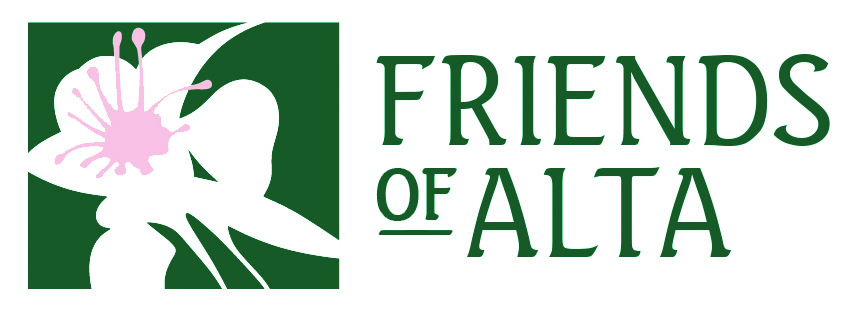 Position: Temporary, full-time, hourly, nonexempt
Reports to: Executive Director Summer Mission: 
As Alta’s local land trust, the Mission of Friends of Alta is to protect the environment of Alta, including watershed and wildlife habitat areas; to preserve Alta’s unique character and heritage; and to encourage stewardship and sustainability of Alta’s environment and community.Position Summary: 
The summer fellowship mainly consists of environmental stewardship work, scientific data collection, and outreach with the public. The following tasks further describe the regular duties to be performed by a fellow as he/she serves under the supervision and direction of the Executive Director (ED) of Friends of Alta.Tasks:Represent FOA at summer stewardship events such as: Wasatch Wildflower Festival, Invasive Weed Pulls, Alta volunteer day, Kids Day, and Memorial Tree & Seedling Planting. Possible other FOA specific events throughout the summer.Alta Bird Events / MaintenanceMaintain Hummingbird Feeding StationParticipate in other birding events such as TA Bird Talk and Walk Alta Summer Host: at the Albion Grill or Cecret Lake TrailheadHost the booth one weekend day each week and possible holidays.Provide naturals information to summer visitorsInvasive weed removal: documentation and remove invasive weeds in designated area. FOA Conservation Easement Monitoring Program – property site inspections and documentationAssist the ED with office and/or special research projects as neededQualifications:Computer skills including: Microsoft Office Programs, email, and internetAbility to work independently, and as part of a teamGood interpersonal and communication skills are a mustAbility to positively interact with a broad publicAbility to conduct strenuous work outdoors in variable conditionsExperience working in the outdoorsAvailability to work a variable scheduleCurrent driver’s licenseAbility to demonstrate eligibility for work in the United StatesWorking Conditions:Working, educating, and interacting with a broad publicHeavy physical activity. Required to push, pull or lift medium weights, and to stand, sit or walk outdoors for extended periodsExposure to extreme heat, cold, dampness, elevation extremes and occupational hazards as may be expected when working in mountainous areasConsiderable trail hazardsRequires physical ability to access remote alpine areas by footPhysical Requirements:Ability to sit for long periods of time while also performing typing duties on a computerAbility to stand for long periods of time Ability to conduct strenuous work indoors and outdoors in variable conditionsAbility to lift, bend, stoop, kneel, crouch, push and other strenuous activitiesAbility to lift and carry objects of at least 50 poundsSchedule:Seasonal/Temporary Position: June/July to September 202420-30 hours per week (non-exempt position). Hours negotiable. Variable scheduleHoliday and one weekend day work requiredSome evenings may be requiredPay & Internship Credit:$10.00/hour paid biweekly University internship credit may be available upon requestAt-Will Employment:All employees working for Friends of Alta (FOA) are at-will employees meaning that either theyor FOA may terminate the relationship at any time, for any reason, with or without notice. Nocommunication, oral or written, may change that status unless it is done so in writing andsubmitted and approved by your supervisor.To Apply:Please email a cover letter, resume, and contact information for three references as one document to Kody Fox at kody@friendsofalta.org. Title the document with your last and first name like this: Fox-Kody_2024BLF-APP.pdf. A draft schedule is available upon request.Please contact Kody Fox with any additional questions at kody@friendsofalta.org or at 385-371-2741